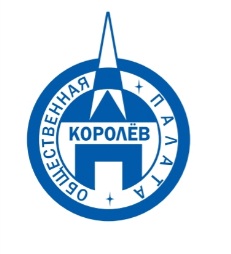 Общественная палата
    г.о. Королёв МО                ул.Калинина, д.12/6Акт
осмотра санитарного содержания контейнерной площадки (КП) 
согласно новому экологическому стандартуМосковская обл. «08» января 2021 г.г.о.Королев, ул. Маяковского, д.18.                  (адрес КП)Комиссия в составе:  Кошкиной Любови Владимировны -  председателя комиссии,                      Сильянова Тамара Александровна – член комиссии,По КП г.о. Королев,  ул. Маяковского, д.18.Результаты осмотра состояния КП комиссиейПрочее /примечания:Продолжаем контролировать соблюдение графика вывоза мусора и содержание контейнерных площадок (КП) в новогодние каникулы. 08 января мобильная группа муниципальной Общественной палаты проверила состояние КП по адресу ул. Маяковского, д.18.Контрольные мероприятия показали: КП соответствует требованиям действующего законодательства. Есть замечания:- подходы к КП и территория площадки не очищены от снега;- синий сетчатый контейнер и бункер под КГМ переполнены;- на площадке КП и на территории, примыкающей к КП, начинают образовываться навалы КГМ:- нет графика вывоза мусора.По данным проверки составлен Акт, который будет направлен в адрес Сергиево- Посадского регионального оператора и ООО «ЖЭК № 3 «ТЕХКОМСЕРВИС» для устранения замечаний.Подписи: 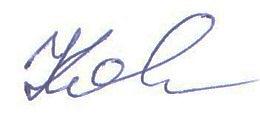 Кошкина Л.В. 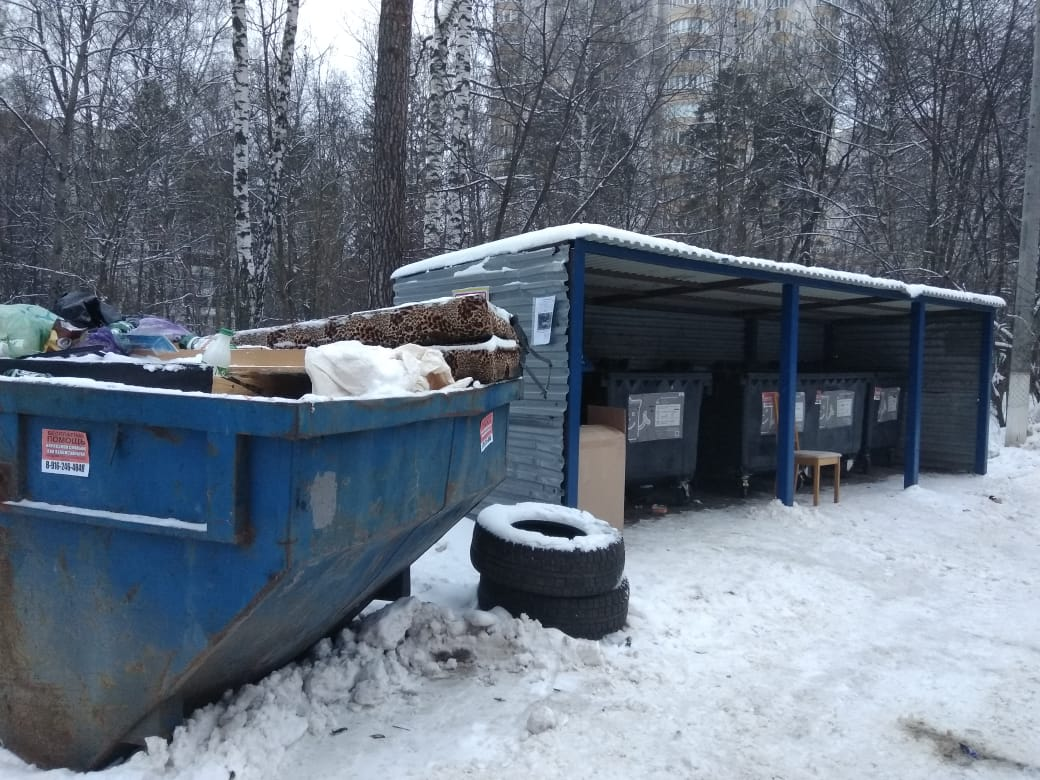 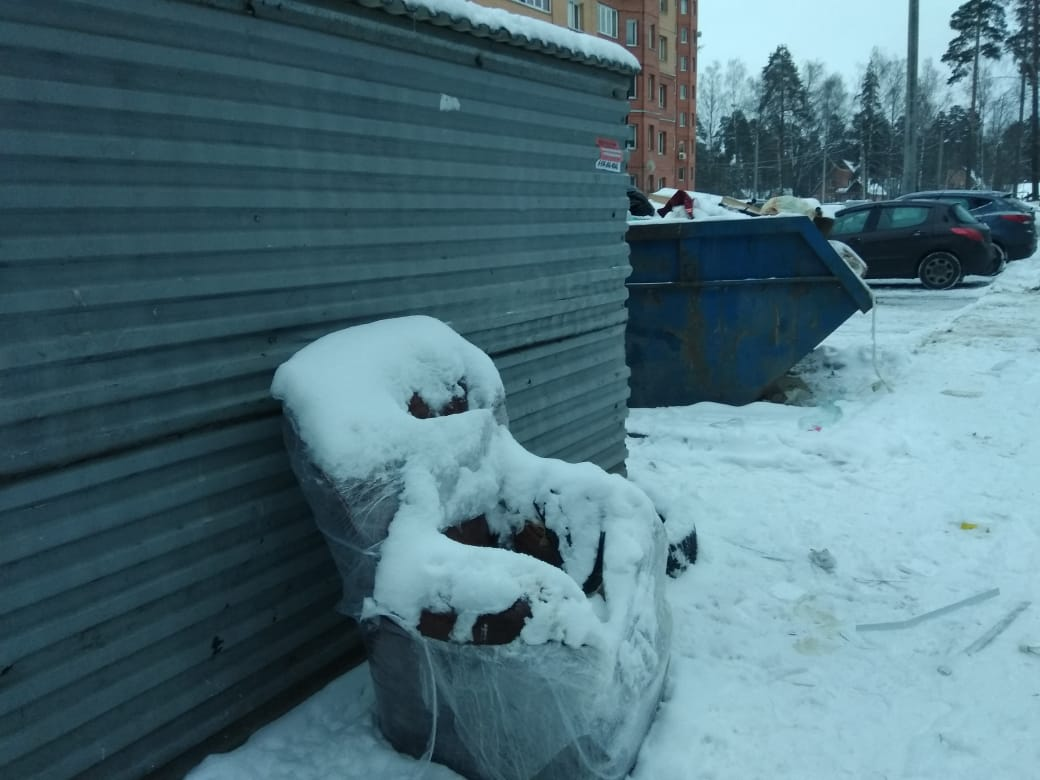 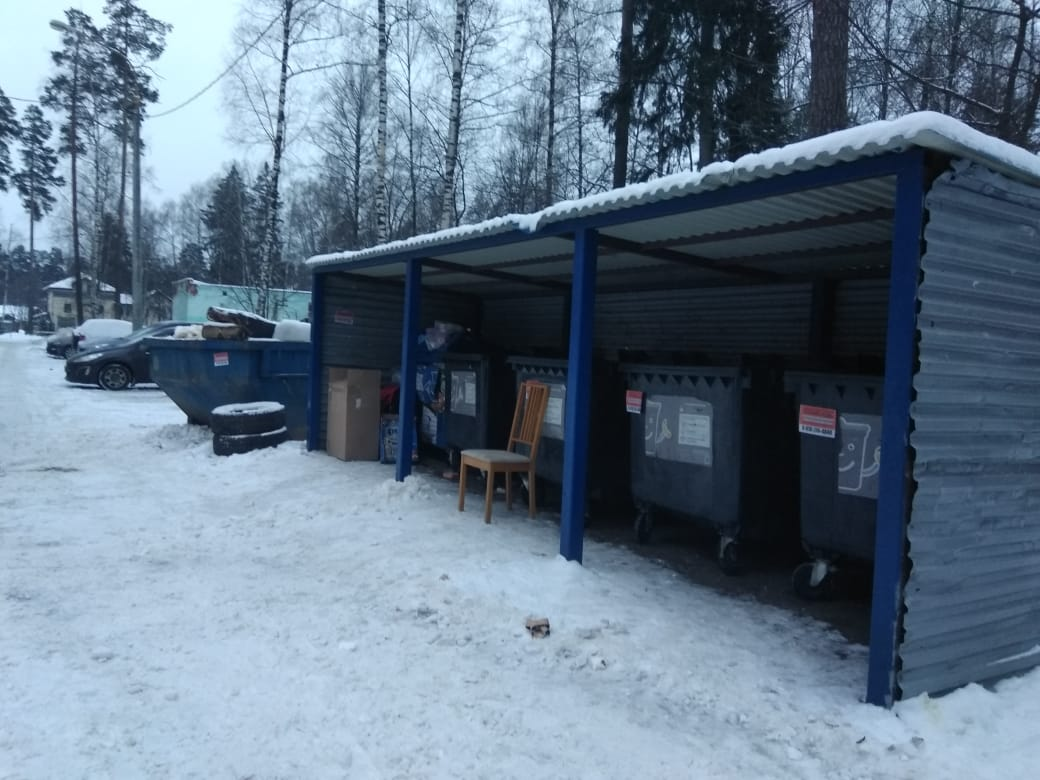 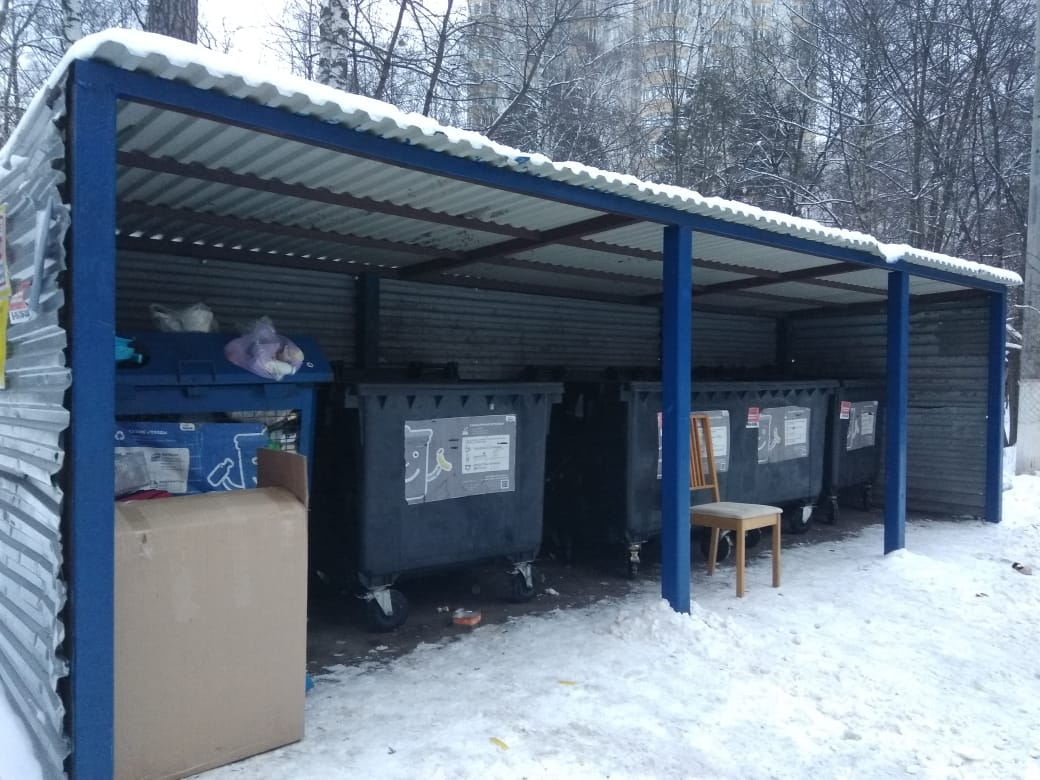 №Критерии оценки контейнерной площадкиБез нарушенийНарушения1Наполнение баков+2Санитарное состояние+3Ограждение с крышей (серые баки под крышей) +4Твёрдое покрытие площадки+5Наличие серых/синих контейнеров (количество)4/16Наличие контейнера под РСО (синяя сетка)17График вывоза и контактный телефон+8Информирование (наклейки на баках как сортировать)+9Наличие крупногабаритного мусора+